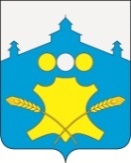 АдминистрацияБольшемурашкинского муниципального округаНижегородской областиПОСТАНОВЛЕНИЕ           01.2022 г.                                                                           №  …
О Порядке проведения оценки регулирующего воздействия проектов муниципальных нормативных правовых актов и экспертизы муниципальных нормативных правовых актов Большемурашкинского муниципального округа 
     В соответствии со статьей 46 Федерального закона от 06.10.2003 № 131-ФЗ «Об общих принципах организации местного самоуправления в Российской Федерации», Законом Нижегородской области от 03.09.2014  № 109-З «Об оценке регулирующего воздействия проектов муниципальных нормативных правовых актов, экспертизе муниципальных нормативных правовых актов в Нижегородской области», постановлением Правительства Нижегородской области от 16.10.2014 № 703 «Об утверждении Требований к порядку проведения оценки регулирующего воздействия проектов муниципальных нормативных правовых актов и порядку проведения экспертизы муниципальных нормативных правовых актов в Нижегородской области», учитывая приказ министерства экономического развития и инвестиций Нижегородской области от 27.03.2020 № 49 «Об утверждении Методических рекомендаций по проведению оценки регулирующего воздействия проектов муниципальных нормативных правовых актов и экспертизы муниципальных нормативных правовых актов» администрация Большемурашкинского  муниципального округа   п о с т а н о в  л я е т: 1. Утвердить Порядок проведения оценки регулирующего воздействия проектов  муниципальных нормативных  правовых актов и экспертизы муниципальных нормативных правовых актов Большемурашкинского муниципального округа (далее – Порядок) согласно приложению.     2. Структурным подразделениям администрации округа в рамках своей компетенции оценку регулирующего воздействия в отношении проектов муниципальных нормативных правовых актов, устанавливающих новые или изменяющие ранее предусмотренные муниципальными нормативными правовыми актами обязательные требования для субъектов предпринимательской и иной экономической деятельности, обязанности для субъектов инвестиционной деятельности, а также экспертизу действующих муниципальных нормативных правовых актов, затрагивающих вопросы осуществления предпринимательской и инвестиционной деятельности, проводить в соответствии с Порядком.     3. Определить Комитет по управлению экономикой уполномоченным на осуществление контроля за соблюдением порядка проведения процедур оценки регулирующего воздействия и процедур экспертизы действующих муниципальных нормативных правовых актов.4. Отменить:4.1. Постановление администрации Большемурашкинского муниципального района от 10.12.2014 № 939 «Об утверждении Порядка  проведения оценки регулирующего воздействия проектов муниципальных нормативных правовых актов Большемурашкинского муниципального района и экспертизы муниципальных нормативных правовых актов Большемурашкинского муниципального района, затрагивающих вопросы осуществления предпринимательской и (или) инвестиционной деятельности»;4.2.  Постановление администрации Большемурашкинского муниципального района от 05.02.2015 № 57 «О внесении изменений в постановление администрации Большемурашкинского муниципального района от 10.12.2014 г. № 939 «Об утверждении Порядка  проведения оценки регулирующего воздействия проектов муниципальных нормативных правовых актов Большемурашкинского муниципального района и экспертизы муниципальных нормативных правовых актов Большемурашкинского муниципального района»;4.3. Постановление администрации Большемурашкинского муниципального района от 30.11.2016 № 593 «О внесении изменений в постановление администрации Большемурашкинского муниципального района от 10.12.2014 г. № 939 «Об утверждении Порядка  проведения оценки регулирующего воздействия проектов муниципальных нормативных правовых актов Большемурашкинского муниципального района и экспертизы муниципальных нормативных правовых актов Большемурашкинского муниципального района» (с изменениями от 05.02.2015 г.)»; 4.4. Постановление администрации Большемурашкинского муниципального района от 16.01.2017 № 9 «О внесении изменений в Порядок  проведения оценки регулирующего воздействия проектов муниципальных нормативных правовых актов Большемурашкинского муниципального района и экспертизы муниципальных нормативных правовых актов Большемурашкинского муниципального района, утвержденный постановлением администрации района от 10.12.2014 г. № 939 (с изменениями от 05.02.2015 г., от 03.11.2016 г.)»;4.5.  Постановление администрации Большемурашкинского муниципального района от 27.12.2018 № 549 «О внесении изменений в постановление администрации района от 10.12.2014 г. № 939  «Об утверждении Порядка проведения оценки регулирующего воздействия проектов муниципальных нормативных правовых актов Большемурашкинского муниципального района и экспертизы муниципальных нормативных правовых актов Большемурашкинского муниципального района (с изменениями от 05.02.2015 г. № 57, от 30.11.2016 № 593, от 16.01.2017 № 9)»;4.6. Постановление администрации Большемурашкинского муниципального района от 26.04.2021 № 154 «О внесении изменений в постановление администрации района об утверждении Порядка  проведения оценки регулирующего воздействия проектов муниципальных нормативных правовых актов и экспертизы муниципальных нормативных правовых актов Большемурашкинского муниципального района от 10.12.2014 г. № 939».5. Управлению делами обеспечить размещение настоящего постановления на официальном сайте администрации округа  в информационно-телекоммуникационной сети «Интернет».      6.Контроль за исполнением постановления возложить на заместителя главы администрации округа Р.Е.Даранова.Глава местного самоуправления                                                                                           Н.А. БеляковСОГЛАСОВАНО:Зам.главы администрациипредседатель комитета поуправлению экономикой                                                               Р.Е.ДарановУправляющий делами                                                                    И.Д.СадковаНачальник сектора правовой,организационной, кадровой работыи информационного обеспечения                                                   Г.М.ЛазареваУТВЕРЖДЕН
постановлением администрацииБольшемурашкинского муниципальногоокруга  от ___________  № __________
Порядок проведения оценки регулирующего воздействия проектов  муниципальных нормативных  правовых актов и экспертизы  муниципальных нормативных правовых актов Большемурашкинского муниципального округа (далее – Порядок)
 1. Общие положения1.1. Настоящий Порядок разработан в соответствии со статьей 46  Федерального закона от 06.10.2003 № 131-ФЗ "Об общих принципах организации местного самоуправления в Российской Федерации", Законом Нижегородской области от 03.09.2014 № 109-З "Об оценке регулирующего воздействия проектов муниципальных нормативных правовых актов, экспертизе муниципальных нормативных правовых актов в Нижегородской области", постановлением Правительства Нижегородской области от 16.10.2014 № 703 "Об утверждении Требований к порядку проведения оценки регулирующего воздействия проектов муниципальных нормативных правовых актов и порядку проведения экспертизы муниципальных нормативных правовых актов в Нижегородской области", приказом министерства экономического развития и инвестиций Нижегородской области от 27.03.2020 № 49 "Об утверждении Методических рекомендаций по проведению оценки регулирующего воздействия проектов муниципальных нормативных правовых актов и экспертизы муниципальных нормативных правовых актов".                                                                                                         1.2. Порядок определяет процедуры проведения:- оценки регулирующего воздействия (далее - ОРВ) проектов муниципальных нормативных правовых актов администрации Большемурашкинского муниципального округа Нижегородской области, устанавливающих новые или изменяющих ранее предусмотренные муниципальными нормативными правовыми актами обязательные требования  для субъектов предпринимательской и иной экономической деятельности, обязанности для субъектов инвестиционной деятельности (далее - проекты актов);- экспертизы действующих муниципальных нормативных правовых актов Большемурашкинского муниципального округа Нижегородской области, затрагивающих вопросы осуществления предпринимательской и инвестиционной деятельности (далее – экспертиза действующих актов).1.3. ОРВ проектов актов проводится в целях  выявления положений, вводящих избыточные обязанности, запреты и ограничения для субъектов предпринимательской и иной экономической деятельности или способствующих их введению, а также положений, способствующих возникновению необоснованных расходов субъектов предпринимательской и иной экономической деятельности, бюджета  Большемурашкинского муниципального округа.Экспертиза действующих актов осуществляется в целях выявления положений, необоснованно затрудняющих осуществление предпринимательской и иной экономической  деятельности.1.4. Результатом проведения оценки проектов актов и экспертизы действующих актов является повышение качества муниципального регулирования, обеспечение возможности учета мнений социальных групп и установления баланса интересов как на стадии подготовки проекта акта, так и на стадии экспертизы фактического воздействия действующего акта.1.5. Оценка регулирующего воздействия проектов муниципальных нормативных правовых актов Совета депутатов Большемурашкинского муниципального округа Нижегородской области, устанавливающих новые или изменяющих ранее предусмотренные муниципальными нормативными правовыми актами обязательные требования  для субъектов предпринимательской и иной экономической деятельности, обязанности для субъектов инвестиционной деятельности (далее – ОРВ проектов актов) и экспертизы муниципальных нормативных правовых актов  Совета депутатов Большемурашкинского муниципального округа Нижегородской области, затрагивающих  вопросы предпринимательской и инвестиционной деятельности, (далее – экспертиза действующих актов) проводятся в соответствии с настоящим Порядком на основании соглашения, заключаемого между администрацией Большемурашкинского муниципального округа Нижегородской области  (далее – администрация округа) и Советом депутатов Большемурашкинского муниципального округа Нижегородской области (далее – Совет депутатов округа).         1.6. Положения настоящего Порядка не распространяются на:а)  проекты нормативных правовых актов Совета депутатов округа, устанавливающие, изменяющие, приостанавливающие, отменяющие местные налоги и сборы;б) проекты  нормативных правовых актов Совета депутатов округа, регулирующие бюджетные правоотношения;в) проекты нормативных правовых актов, разработанных в целях ликвидации чрезвычайных ситуаций природного и техногенного характера на период действия режимов чрезвычайных ситуаций.1.7. ОРВ проектов актов и экспертиза действующих актов проводится структурным подразделением администрации округа, осуществляющим разработку проекта акта (далее – регулирующий орган).1.8. Уполномоченным органом, выполняющим функции по контролю за процедурой ОРВ проектов актов и экспертизы действующих актов, является Комитет по управлению экономикой администрации округа (далее – уполномоченный орган).2. Функции участников процедуры оценки (экспертизы)2.1. Регулирующие органы осуществляют следующие основные функции:- проведение процедур публичных консультаций;- размещение уведомления о публичных консультациях (по форме согласно приложениям 2 или 7 к Порядку);- проведение анализа информации, полученной в ходе проведения публичных консультаций;- подготовка отчета о проведении публичных консультаций по форме согласно приложению 4 к Порядку;- подготовка заключения об оценке проекта акта или заключения об экспертизе действующего акта в сферах регулирующего воздействия (по форме согласно приложениям 5 или 9 к Порядку);- направление заключения об оценке проекта акта (экспертизе действующего акта) в уполномоченный орган.2.2. Уполномоченный орган осуществляет следующие основные функции:
- нормативно-правовое и информационно-методическое обеспечение процедуры ОРВ проекта акта (экспертизы действующего акта);- контроль за соблюдением регулирующими органами порядка проведения ОРВ проекта акта (экспертизы действующего акта) и обоснованности представляемых результатов процедур ОРВ проекта акта (экспертизы действующего акта);- рассмотрение заключения об оценке проекта акта или заключения об оценке экспертизы акта и подготовка экспертного заключения об оценке проекта акта или экспертного заключения об экспертизе акта (по формам согласно приложениям 6 или 10 к Порядку);- ежегодный мониторинг проведения ОРВ проектов актов  (экспертизы действующих актов); - подготовка ежегодного доклада о развитии и результатах проведения процедуры ОРВ проектов актов и экспертизы муниципальных нормативных правовых актов в Большемурашкинском муниципальном округе.  2.3. В проведении ОРВ проектов актов и экспертизы действующих актов, в том числе путем участия в публичных консультациях, могут участвовать физические и юридические лица всех форм собственности, в том числе общественные объединения, и иные лица в сфере предпринимательской и инвестиционной деятельности, интересы которых могут затрагиваться в связи с принятием или действием муниципального нормативного правового акта.2.4. В целях эффективного проведения ОРВ проектов актов и экспертизе действующих актов администрацией округа могут заключаться соглашения о взаимодействии с субъектами предпринимательской и инвестиционной деятельности, в том числе объединениями предпринимателей.3. Проведение  оценки регулирующего воздействия проекта акта         3.1. При подготовке проекта акта, регулирующего отношения в сферах, определенных пунктом 1.2 настоящего Порядка, регулирующий орган проводит оценку эффективности регулирующего воздействия введения (изменения) правового акта.         3.2. В рамках оценки эффективности регулирующего воздействия введения (изменения) регулирующий орган проводит анализ по следующим направлениям: 3.2.1. Проблемы регулирующего воздействия проектов актов: - какими нормативными правовыми актами осуществляется регулирование на момент принятия введения (изменения) проекта акта;- на решение какой проблемы направлено регулирующее воздействие введения (изменения) проекта акта;- какие могут наступить последствия, если никаких действий не будет предпринято;
- на какие социальные группы оказывается воздействие. 3.2.2. Цели регулирующего воздействия (обоснование соответствия проекта акта решению описанной проблемы).3.2.3. Возможные варианты либо невозможность достижения цели с помощью иных правовых, информационных или организационных средств.3.2.4. Выгоды и издержки от введения (изменения) регулирующего воздействия, в том числе:- описание объектов, на которые будет оказано воздействие; - описание ожидаемого негативного и позитивного воздействия, если возможно, его количественная оценка, а также период соответствующего воздействия;
- возникновение расходов местного бюджетов;- ожидаемые результаты, риски и ограничения в результате введения (изменения) регулирующего воздействия.3.2.5. Иные сведения, позволяющие оценить обоснованность вводимых административных и иных ограничений и обязанностей для субъектов предпринимательской и иной экономической деятельности, субъектов инвестиционной деятельности.       3.3. При необходимости, по решению регулирующего органа для проведения ОРВ проектов актов формируется экспертная группа.          3.4. Регулирующий орган составляет пояснительную записку к проекту акта, в которой должны быть отражены сведения по обоснованию эффективности принятия проекта акта. Состав сведений, включаемых в пояснительную записку, определяется регулирующим  органом, разработчиком проекта муниципального нормативного правового акта.          Рекомендуемый состав сведений для включения в пояснительную записку приведен в 
приложении 1 к настоящему Порядку.         3.5. В рамках проведения ОРВ проекта акта регулирующим органом проводятся публичные консультации, в ходе которых производится оценка отношения социальных групп к предлагаемой проектом правового акта модели урегулирования выявленной проблемы, соответствия представленного проекта акта заявленным целям, воздействия предлагаемого проектом акта регулирования на действующих и потенциальных адресатов регулирования.         Регулирующий орган информирует уполномоченный орган о начале проведения процедуры ОРВ проектов муниципальных нормативных правовых актов.       Срок проведения публичных консультаций не может быть менее 30 календарных дней.          3.6.  Для проведения публичных консультаций на официальном сайте администрации округа и в разделе официального сайта Правительства Нижегородской области «Оценка регулирующего воздействия» в информационно-телекоммуникационной сети "Интернет" (далее - официальные сайты) регулирующий орган размещает уведомление о проведении публичных консультаций по оценке регулирующего воздействия проекта акта (согласно приложению 2 к Порядку), к которому прилагаются:- проект муниципального нормативного правового акта,- пояснительная записка, подготовленная в соответствии с пунктом 3.4 настоящего Порядка,- опросный лист для проведения публичных консультаций, содержащий примерный перечень вопросов, обсуждаемых в ходе публичных консультаций (по  форме согласно приложению 3 к Порядку).    3.7.  В уведомлении указываются срок проведения публичных консультаций, а также способ направления своих мнений участниками публичных консультаций.       3.8. Публичные консультации проводятся путем сбора мнений участников публичных консультаций посредством электронной почты, получения мнений на бумажном носителе информации.    3.9.  Дополнительно могут использоваться следующие формы публичного обсуждения:
- опросы бизнес-сообществ;- интернет - опросы;- проведение совещаний с заинтересованными сторонами.     3.10. Позиции участников публичных консультаций могут быть направлены в электронном виде или на бумажном носителе в форме:- писем участников публичных консультаций, поступивших в бумажном виде и (или) на электронную почту, свода мнений участников публичных консультаций, направленных с использованием интернет-опросов;- протоколов совещаний, отражающих позиции участников публичных консультаций;- заполненных опросных форм участников публичных консультаций;- и ином виде.      Регулирующий орган рассматривает все поступившие предложения  по результатам различных форм публичных консультаций и проводит анализ полученной информации.         3.11. По результатам публичных консультаций в течение 5 рабочих дней со дня их окончания регулирующим органом готовится отчет по всем полученным замечаниям и предложениям, содержащий следующие сведения:- указание на форму (формы) проведенных публичных консультаций;- поименный список участников публичных консультаций;- свод замечаний и предложений по результатам публичных консультаций, в котором отражаются все представленные позиции участников публичных консультаций;- при учете замечания и (или) предложения - каким образом замечание (предложение) было учтено;- при отклонении замечания и (или) предложения - причина, по которой замечание и (или) предложение было отклонено.Подлежат учету позиции участников публичных консультаций относительно положений проекта акта:- которыми изменяется содержание прав и обязанностей субъектов предпринимательской и инвестиционной деятельности;- которыми изменяется содержание или порядок реализации полномочий органов местного самоуправления в отношениях с субъектами предпринимательской и инвестиционной деятельности;- относительно возможных последствий введения нового правового регулирования.      Форма отчета о проведении публичных консультаций формируется согласно приложению 4 к Порядку.          3.12. По результатам ОРВ проекта акта регулирующим органом в течение 5 рабочих дней готовится заключение об оценке проекта акта (по форме согласно приложению 5 к Порядку)  и представляется в уполномоченный орган на рассмотрение вместе с отчетом о проведении публичных консультаций (с приложением копий опросных листов и иных документов, отражающих позиции участников публичных консультаций). Заключение об оценке проекта акта и отчет о проведении публичных консультаций регулирующий орган публикует на официальных сайтах в течение 5 календарных дней с момента их направления в уполномоченный орган.
          3.13. Уполномоченный орган рассматривает заключение об оценке проекта акта в течение 10 рабочих дней с момента его поступления на  соответствие процедур ОРВ проведенной оценки проекта акта и заключения об оценке проекта акта требованиям настоящего Порядка.        3.14. При наличии замечаний к заключению об оценке проекта акта и в случае выявления несоответствия процедур оценки эффективности регулирующего воздействия требованиям настоящего Порядка уполномоченный орган направляет в течение 7 рабочих дней в регулирующий орган экспертное заключение об оценке проекта акта с перечнем замечаний.          3.15. Регулирующий орган устраняет замечания уполномоченного органа в срок, не превышающий 30 рабочих дней с момента получения экспертного заключения об оценке проекта акта с перечнем замечаний, и повторно направляет в уполномоченный орган заключение об оценке, для проведения уполномоченным органом его экспертизы.        3.16. При несогласии регулирующего органа с полученными замечаниями уполномоченного органа проект акта и экспертное заключение об оценке проекта акта с перечнем замечаний направляется главе местного самоуправления округа для решения вопроса об учете представленных замечаний.          3.17. Разрешение разногласий осуществляется на совещании у главы местного самоуправления округа с участием заинтересованных лиц, где принимается окончательное решение. Указанное совещание организует и проводит регулирующий орган в срок не позднее 15 календарных дней после получения отрицательного экспертного заключения об оценке проекта акта (отдельных положений отрицательного экспертного заключения об оценке проекта акта).        3.18. При отсутствии замечаний к заключению об оценке проекта акта и исполнению процедур оценки эффективности регулирования, уполномоченный орган в течение 3 рабочих дней со дня его подписания направляет в регулирующий орган экспертное заключение об оценке проекта акта без замечаний, после чего проект муниципального нормативного правового акта направляется на подписание главе местного самоуправления округа.          3.19. Экспертное заключение об оценке проекта акта подлежит размещению уполномоченным органом на официальных сайтах в течение 3 рабочих дней со дня его подписания.Экспертиза действующего актаЭкспертиза действующего акта - оценка фактического воздействия регулирования проводится в случае, если по действующему муниципальному нормативному правовому акту ранее проводилась оценка проекта акта. Экспертиза действующего акта проводится в отношении результативности (достижения изначально поставленных целей) и эффективности (оправданности с точки зрения выгод и издержек социальных групп) регулирования с целью пересмотра, внесения изменений, отмены действующего муниципального нормативного правового акта. Уполномоченный орган ежегодно, в том числе на основании предложений регулирующих органов, в срок до 1 февраля формирует план проведения экспертизы актов на текущий год. План проведения экспертизы актов утверждается постановлением администрации округа.  Экспертиза действующего акта проводится регулирующим органом на основе предложений заинтересованных сторон, направляемых в регулирующий орган.  Экспертиза действующего акта осуществляется  регулирующим органом путем сопоставления данных заключения об оценке проекта акта, подготовленного на стадии его разработки, с фактическими результатами его применения для определения степени достижения цели регулирования.В рамках проведения экспертизы действующего акта  регулирующим органом проводятся публичные консультации.       Для проведения публичных консультаций регулирующий орган размещает на официальном сайте уведомление о проведении публичных консультаций по экспертизе (по форме 7 к Порядку), к которому прилагается опросный лист для проведения публичных консультаций по экспертизе с перечнем вопросов, обсуждаемых в ходе публичных консультаций, по форме согласно приложению 8 к Порядку). В уведомлении указываются срок проведения публичных консультаций, а также способ направления своих мнений участниками публичных консультаций.  Срок проведения публичных консультаций не может быть менее 30 календарных дней.Позиции заинтересованных лиц могут быть получены также посредством проведения совещаний, заседаний экспертных групп, общественных советов и других совещательных и консультационных органов, проведения опросов представителей заинтересованных лиц, а также с использованием иных форм и источников получения информации. Регулирующий орган также может обратиться к представителям предпринимательского сообщества и иным заинтересованным лицам с запросом информационно-аналитических материалов по предмету экспертизы. При проведении экспертизы действующего акта следует:-  рассматривать замечания, предложения, рекомендации, сведения (расчеты, обоснования), информационно-аналитические материалы, поступившие в ходе публичных консультаций;-  анализировать положения нормативного правового акта во взаимосвязи со сложившейся практикой их применения;-    определять характер и степень воздействия положений нормативного правового акта на регулируемые отношения в сфере предпринимательской и иной экономической деятельности,  инвестиционной деятельности;- устанавливать наличие затруднений в осуществлении предпринимательской и иной экономической деятельности, инвестиционной деятельности, вызванных применением положений нормативного правового акта, а также их обоснованность и целесообразность.В рамках экспертизы действующих актов регулирующий орган проводит анализ по следующим направлениям:- как решена проблема, в соответствии с которой разрабатывался нормативный правовой акт;- достижение целей правового регулирования (в случае не достижения целей представить обоснование, подкрепленное законодательством Российской Федерации, расчетами и иными материалами);- наличие (отсутствие) фактических отрицательных последствий правового регулирования в сравнении с прогнозными показателями (при наличии указанных последствий приводится анализ их причин);- наличие (отсутствие) фактических положительных последствий правового регулирования в сравнении с прогнозными показателями (при наличии указанных последствий приводится анализ их причин);- наличие (отсутствие) предложений:о признании утратившим силу нормативного правового акта (при наличии - представить обоснование, подкрепленное ссылками на нормы законодательства Российской Федерации, расчетами и иными материалами);об изменении нормативного правового акта (представить обоснование, подкрепленное ссылками на нормы законодательства Российской Федерации, расчетами и иными материалами);об изменении отдельных положений нормативного правового акта (представить обоснование, подкрепленное ссылками на нормы законодательства Российской Федерации, расчетами и иными материалами).           4.8. Результаты экспертизы акта отражаются регулирующим органом в заключении об экспертизе акта (по форме 9 к Порядку).             4.9. Заключение об экспертизе акта регулирующий орган публикует на официальном сайте в течение 5 календарных дней со дня их направления в уполномоченный орган.
          4.10. Уполномоченный орган в течение 10 рабочих дней со дня поступления рассматривает заключение об экспертизе акта на соответствие порядку проведения  процедур ОРВ и требованиям настоящего Порядка.          4.11. При наличии замечаний к заключению об экспертизе акта и в случае выявления несоответствия процедур экспертизы акта требованиям настоящего Порядка уполномоченный орган направляет в течение 7 рабочих дней в регулирующий орган экспертное заключение об экспертизе акта с перечнем замечаний.          4.12. Регулирующий орган устраняет замечания уполномоченного органа в срок, не превышающий 30 рабочих дней с момента получения экспертного заключения об экспертизе акта с перечнем замечаний, и направляет в уполномоченный орган повторно заключение об экспертизе акта.4.13. В случае отсутствия замечаний к заключению об экспертизе акта уполномоченный орган направляет в регулирующий орган экспертное заключение об экспертизе акта без замечаний. Экспертное заключение об экспертизе акта подлежит размещению уполномоченным органом на официальном сайте в течение 3 рабочих дней со дня его подписания.4.14. Общий срок экспертизы действующего акта не должен превышать 90 рабочих дней.4.15. По результатам экспертизы акта в случае выявления в нормативном правовом акте положений, необоснованно затрудняющих осуществление предпринимательской и инвестиционной деятельности, а также, если заявленные цели правового регулирования не достигаются и (или) фактические отрицательные последствия установленного правового регулирования существенно превышают прогнозные значения, регулирующий орган вносит предложение об отмене или изменении нормативного правового акта или его отдельных положений, необоснованно затрудняющих ведение предпринимательской и иной экономической деятельности, инвестиционной деятельности. Мониторинг проведения оценки проектов актов (экспертизы актов)       5.1. Уполномоченный орган на основе обобщения подготовленных и поступивших заключений об оценке проекта акта (экспертизе акта) проводит ежегодный мониторинг о проведении процедуры ОРВ в администрации округа и опубликовывает его результаты в составе доклада о развитии и результатах процедуры ОРВ на официальном сайте Правительства Нижегородской области и официальном сайте муниципального образования в информационно-телекоммуникационной сети "Интернет".        5.2. Уполномоченный орган ежегодно, не позднее 15 февраля года, следующего за отчетным, готовит доклад о развитии и результатах процедуры оценки проектов актов и экспертизы действующих актов, который подлежит опубликованию на официальном сайте администрации округа, и предоставляется в министерство экономического развития и инвестиций Нижегородской области для дальнейшего размещения в соответствующем разделе официального сайта Правительства Нижегородской области  в сети «Интернет».ПРИЛОЖЕНИЕ  1
к Порядку проведения оценки регулирующего воздействия проектов  муниципальных нормативных правовых актов и экспертизы действующих муниципальных нормативных правовых актов Большемурашкинского муниципального округаРекомендуемый состав сведенийдля включения в пояснительную записку1. Краткое описание предлагаемого регулирования.2. Основание для проведения оценки регулирующего воздействия (одно или несколько):- наличие определенной проблемы в сфере предпринимательской и иной экономической деятельности, инвестиционной деятельности;- поступление неоднократных обращений граждан и организаций в органы местного самоуправления, свидетельствующих о наличии проблемы в сфере предпринимательской и иной экономической деятельности, инвестиционной деятельности;- поступление предложений от органов государственной власти, органов местного самоуправления.3. Сведения о проблеме, на решение которой направлено предлагаемое регулирование, в том числе:- причины (источники) возникновения проблемы в сфере регулирования;- устойчивость проблемы во времени и отсутствие возможности ее устранения участниками соответствующих отношений самостоятельно (без дополнительного вмешательства);- возможности устранения (минимизации негативного воздействия) проблемы, в том числе путем информирования участников соответствующих отношений, совершенствования правоприменительной практики, а также разработки, изменения или отмены муниципальных нормативных правовых актов;- цели регулирования, направленные на устранение (минимизацию негативного воздействия) выявленной проблемы.4. Сведения о проведении специального исследования данной проблемы (если таковое было проведено), в том числе о сформированной экспертной группе для проведения анализа данной проблемы.5. Предварительная оценка выгод и издержек для социальных групп, а также оценка выгод и издержек сохранения действующего регулирования.6. Краткое описание:- предмета регулирования и социальных групп, на которые распространяется регулирование;- проекта муниципального нормативного правового акта;- оценок степени и сроков достижения цели регулирования;- рисков не достижения целей регулирования, а также возможных негативных последствий от введения нового регулирования.7. Описание реализации регулирования:- кто будет отвечать за реализацию выбранного варианта, каким образом будет организована работа, какие для этого потребуются ресурсы;- обоснование необходимости запрашиваемой информации, отсутствия дублирования информационных потоков, возможности рационализации информационного потока путем организации межведомственного взаимодействия и электронного документооборота;- как будет обеспечиваться соблюдение установленных требований.8. Наличие необходимости применения исключений по введению регулирования в отношении отдельных групп лиц с соответствующим обоснованием.9. Оценка расходов местного бюджета.10. Описание обязанностей, которые предполагается возложить на субъекты предпринимательской и иной экономической деятельности, инвестиционной деятельности, предлагаемым правовым регулированием, и (или) описание предполагаемых изменений в содержании существующих обязанностей указанных субъектов.11. Иные сведения, позволяющие оценить обоснованность предлагаемого регулирования.ПРИЛОЖЕНИЕ  2
к Порядку проведения оценки регулирующего воздействия проектов  муниципальных нормативных правовых актов и экспертизы действующих муниципальных нормативных правовых актов Большемурашкинского муниципального округаУведомлениео проведении публичных консультаций по оценке регулирующего воздействияНастоящим ____________________________________________________________________________________________________________________________________________                    (наименование структурного подразделения – регулирующего органа)уведомляет о проведении публичных консультаций в целях оценки регулирующего воздействия проекта муниципального нормативного правового акта ________________________________________________________________________________________________________________________________________________________(наименование проекта муниципального нормативного правового акта)Сроки проведения публичных консультаций: "___" _____________ 20__ года - "___" _______________ 20__ годаСпособ  направления  участниками публичных консультаций своих предложений и замечаний:- предложения   и   замечания  направляются  в  электронном  виде  на  адрес: ________________________________________________________________________________________,                            (адрес электронной почты ответственного сотрудника)или на бумажном носителе по адресу:______________________________________________ ______________________________________________________________________________.Контактное лицо по вопросам публичных консультаций:_______________________________________________________________________________                                 (Ф.И.О. ответственного сотрудника, должность)рабочий телефон: ___________________график работы: с _______ до ________ по рабочим днямПрилагаемые к уведомлению материалы:1. проект акта;2. пояснительная записка к проекту акта;3. опросный лист для проведения публичных консультаций.ПРИЛОЖЕНИЕ  3к Порядку проведения оценки регулирующего воздействия проектов  муниципальных нормативных правовых актов и экспертизы действующих муниципальных нормативных правовых актов Большемурашкинского муниципального округаОпросный листдля проведения публичных консультаций по оценке регулирующего воздействия_____________________________________________________________________________(наименование проекта муниципального нормативного правового акта)Контактная информация об участнике публичных консультаций:Наименование участника:______________ _______________________________________________________________________________________________________________________________Сфера деятельности участника:____________________ ____________________________________________________________________________________________________________________Ф.И.О. контактного лица: ____________________________________________________________Номер контактного телефона:___________________________ _____________________________Адрес электронной почты: ___________________________________________________________Примерный перечень вопросов,обсуждаемых в ходе проведения публичных консультацийПРИЛОЖЕНИЕ  4
к Порядку проведения оценки регулирующего воздействия проектов  муниципальных нормативных правовых актов и экспертизы действующих муниципальных нормативных правовых актов Большемурашкинского муниципального округаФорма отчетао проведении публичных консультаций проекта акта__________________________________________________________________________________________________________________________________________________________     (наименование структурного подразделения администрации округа – регулирующего органа)__________________________________________________________________________________________________________________________________________________________                      (наименование проекта муниципального нормативного правового акта)1. Срок проведения публичных консультаций:"___" ______________ 20__ года - "___" _______________ 20__ года2. Проведенные формы публичных консультаций:3. Список участников публичных консультаций:1. ______________________________________________________________________________                                                 (наименование участника публичных консультаций)2. ______________________________________________________________________________                                   (наименование участника публичных консультаций)4. Свод замечаний и предложений по результатам публичных консультаций_____________________________________________________________________________ (подпись руководителя структурного подразделения администрации - регулирующего органа)ПРИЛОЖЕНИЕ 5
к Порядку проведения оценки регулирующего воздействия проектов  муниципальных нормативных правовых актов и экспертизы действующих муниципальных нормативных правовых актов Большемурашкинского муниципального округаФорма заключения
об оценке проекта муниципального нормативного правового акта

1. Общие сведения:
Регулирующий орган: ______________________________________________________________________________Наименование регулирующего акта: ______________________________________________
____________________________________________________________________________________________________________________________________________________________
2. Описание существующей проблемы:
Причины вмешательства (На решение какой проблемы направлено рассматриваемое государственное регулирование?): _________________________________________________
______________________________________________________________________________
______________________________________________________________________________

Цель введения акта: __________________________________________________________________________________________________________________________________________
Риски, связанные с текущей ситуацией: __________________________________________________________________________________________________________________________Последствия, если никаких действий не будет предпринято: __________________________
______________________________________________________________________________Социальные группы, экономические сектора или территории, на которые оказывается воздействие: __________________________________________________________________
______________________________________________________________________________
______________________________________________________________________________
3. Цели регулирования:
Основные цели регулирования: __________________________________________________ 
______________________________________________________________________________Обоснование неэффективности действующего в рассматриваемой сфере регулирования: ________________________________________________________________ 
______________________________________________________________________________
4. Возможные варианты достижения поставленной цели:
Невмешательство: ______________________________________________________________Совершенствование применения существующего регулирования: _____________________
______________________________________________________________________________Саморегулирование: ____________________________________________________________Прямое  регулирование: ______________________________________________
______________________________________________________________________________Какие инструменты могут быть использованы для достижения поставленной цели:  ______________________________________________________________________________Качественное описание и количественная оценка соответствующего воздействия (если возможно): ____________________________________________________________________
______________________________________________________________________________
5. Публичные консультации:Стороны, с которыми были проведены консультации: _______________________________
______________________________________________________________________________
Основные результаты консультаций: ______________________________________________
______________________________________________________________________________
6. Рекомендуемый вариант регулирующего решения:
Описание выбранного варианта (принятие новых муниципальных  нормативных правовых актов, признание утратившими силу муниципальных нормативных правовых актов, внесение изменений в муниципальные нормативные правовые акты, сохранение действующего режима регулирования): _______________________________________________________________________________________________________________________________________________
Ожидаемые выгоды и издержки от реализации выбранного варианта: ______________________________________________________________________________Необходимые меры, позволяющие минимизировать негативные последствия применения соответствующего варианта: ___________________________________________________________________________________________________________________________________Описание воздействия вводимого регулирования на состояние конкуренции в Большемурашкинском муниципальном округе в регулируемой сфере деятельности: ____________________________________________________________
Период воздействия ____________________________________________________________
                                            (кратко-, средне- или долгосрочный)7. Информация об исполнителях:______________________________________________________________________________
______________________________________________________________________________(Ф.И.О, телефон, адрес электронной почты исполнителя)
______________________________________________________________________________(подпись руководителя регулирующего органа)ПРИЛОЖЕНИЕ 6
к Порядку проведения оценки регулирующего воздействия проектов  муниципальных нормативных правовых актов и экспертизы  действующих муниципальных нормативных правовых актов Большемурашкинского муниципального округаФорма экспертного заключения
об оценке проекта муниципального нормативного правового акта 
1. Общие сведения:
Уполномоченный орган: _________________________________________________________
Регулирующий орган: ___________________________________________________________
Наименование регулирующего акта: ______________________________________________
______________________________________________________________________________2. Замечания по проведенной оценке регулирующего 
воздействия К процедурам оценки: _______________________________________________
______________________________________________________________________________
3. Выводы:______________________________________________________________________________
______________________________________________________________________________
4. Информация об исполнителе:
___________________________________________________________________________
____________________________________________________________________________
____________________________________________________________________________(Ф.И.О, телефон, адрес электронной почты исполнителя)
____________________________________________________________________________(подпись руководителя уполномоченного органа)ПРИЛОЖЕНИЕ  7к Порядку проведения оценки регулирующего воздействия проектов  муниципальных нормативных правовых актов и экспертизы  действующих муниципальных нормативных правовых актов Большемурашкинского муниципального округаУведомлениео проведении публичных консультаций по экспертизеНастоящим ____________________________________________________________________________________________________________________________________________                    (наименование структурного подразделения – регулирующего органа)уведомляет о проведении публичных консультаций в целях экспертизы муниципального нормативного правового акта ________________________________________________________________________________________________________________________________________________________(наименование и реквизиты муниципального нормативного правового акта)Сроки проведения публичных консультаций: "___" _____________ 20__ года - "___" _______________ 20__ годаСпособ  направления  участниками публичных консультаций своих предложений и замечаний:- предложения   и   замечания  направляются  в  электронном  виде  на  адрес: ________________________________________________________________________________________,(адрес электронной почты ответственного сотрудника)или на бумажном носителе по адресу:______________________________________________ ______________________________________________________________________________.Контактное лицо по вопросам публичных консультаций:_______________________________________________________________________________                                 (Ф.И.О. ответственного сотрудника, должность)рабочий телефон: ___________________график работы: с _______ до ________ по рабочим днямПрилагаемые к уведомлению материалы:1. опросный лист для проведения публичных консультаций.Приложение 8к Порядку проведения оценки регулирующего воздействия проектов  муниципальных нормативных правовых актов и экспертизы  действующих муниципальных нормативных правовых актов Большемурашкинского муниципального округаПриложение 9к Порядку проведения оценки регулирующего воздействия проектов  муниципальных нормативных правовых актов и экспертизы  действующих муниципальных нормативных правовых актов Большемурашкинского муниципального округаПриложение 10к Порядку проведения оценки регулирующего воздействия проектов  муниципальных нормативных правовых актов и экспертизы  действующих муниципальных нормативных правовых актов Большемурашкинского муниципального округа1. На решение какой проблемы, на Ваш взгляд, направлено данное правовое регулирование? Актуальна ли данная проблема сегодня?2. Насколько корректно разработчик обосновал необходимость правового вмешательства? Насколько цель данного правового регулирования соотносится с проблемой, на решение которой оно направлено? Достигает ли, на Ваш взгляд, данное правовое регулирование тех целей, на которые оно направлено?3. Является ли выбранный вариант решения проблемы оптимальным (в том числе с точки зрения выгод и издержек для общества в целом)? Существуют ли иные варианты достижения заявленных целей правового регулирования? Если да, выделите те из них, которые, по Вашему мнению, были бы менее затратными и/или более эффективными?4. Каких, по Вашей оценке, субъектов предпринимательской и иной эконмической деятельности, инвестиционной деятельности затрагивает данное правовое регулирование (по видам субъектов, по отраслям, по количеству таких субъектов в Вашем округе или городе и прочее)?5. Влияет ли данное правовое регулирование на конкурентную среду в отрасли? Если да, то как? Приведите, по возможности, количественные оценки.6. Оцените, насколько полно и точно отражены обязанности, ответственность субъектов правового регулирования, а также насколько понятно прописаны административные процедуры, реализуемые ответственными органами местного самоуправления (их структурными подразделениями; подведомственными муниципальными учреждениями), насколько точно и недвусмысленно прописаны властные функции и полномочия? Считаете ли Вы, что данные нормы не соответствуют или противоречат иным действующим нормативным правовым актам? Если да, укажите такие нормы и нормативные правовые акты.7. Существуют ли в данном правовом регулировании положения, которые необоснованно затрудняют ведение предпринимательской и инвестиционной деятельности? Приведите обоснования по каждому указанному положению, дополнительно определив:- имеется ли смысловое противоречие с целями правового регулирования или существующей проблемой либо положение не способствует достижению целей регулирования;- имеются ли технические ошибки;- приводит ли исполнение положений правового регулирования к возникновению избыточных обязанностей субъектов предпринимательской и инвестиционной деятельности, необоснованному существенному росту отдельных видов затрат или появлению новых необоснованных видов затрат;- устанавливается ли положением необоснованное ограничение выбора субъектами предпринимательской и инвестиционной деятельности существующих или возможных поставщиков или потребителей;- создает ли исполнение положений правового регулирования существенные риски ведения предпринимательской и инвестиционной деятельности, способствует ли возникновению необоснованных прав органов местного самоуправления и должностных лиц, допускает ли возможность избирательного применения норм;- приводит ли к невозможности совершения законных действий субъектами предпринимательской и инвестиционной деятельности (например, в связи с отсутствием требуемой правовым регулированием инфраструктуры, организационных или технических условий, технологий), вводит ли неоптимальный режим осуществления операционной деятельности;- соответствует ли обычаям деловой практики, сложившейся в отрасли?8. К каким последствиям может привести правовое регулирование в части невозможности исполнения субъектами предпринимательской и иной экономической деятельности, инвестиционной деятельности дополнительных обязанностей, возникновения избыточных административных и иных ограничений и обязанностей для субъектов предпринимательской и инвестиционной деятельности? Приведите конкретные примеры.9. Оцените издержки/упущенную выгоду (прямого, административного характера) субъектами предпринимательской и иной экономической деятельности, инвестиционной деятельности, возникающие при введении данного регулирования.Отдельно укажите временные издержки, которые несут субъекты предпринимательской и иной экономической деятельности, инвестиционной деятельности вследствие необходимости соблюдения административных процедур, предусмотренных данным правовым регулированием. Какие из указанных издержек Вы считаете избыточными/бесполезными и почему? Если возможно, оцените затраты по выполнению требований количественно (в часах рабочего времени, в денежном эквиваленте и прочее).10. Какие, на Ваш взгляд, возникают проблемы и трудности с контролем соблюдения требований и норм данного муниципального нормативного акта? Является ли данное правовое регулирование недискриминационным по отношению ко всем его адресатам, то есть все ли адресаты правового регулирования находятся в одинаковых условиях после его введения?11. Иные предложения и замечания, которые, по Вашему мнению, целесообразно учесть в рамках оценки муниципального нормативного правового акта.N п/пНаименование формы публичных консультацийСроки проведенияОбщее количество участниковN п/пЗамечания и (или) предложенияАвтор замечаний и (или) предложений (участник публичных консультаций)Комментарий (позиция) регулирующего органаОпросный листдля проведения публичных консультаций по экспертизе_________________________________________________________________________________(наименование и реквизиты муниципального нормативного правового акта)Контактная информация об участнике публичных консультаций:Наименование участника: _____________________________________________________________________________________________________________Сфера деятельности участника: ________________________________________________________________________________________________________Ф.И.О. контактного лица: ____________________________________________Номер контактного телефона: ________________________________________Адрес электронной почты: ___________________________________________Переченьвопросов, обсуждаемых в ходе проведения публичных консультаций1. Решена проблема, в соответствии с которой разрабатывался нормативный правовой акт?2. Достигнуты цели правового регулирования? (В случае не достижения целей представить обоснование, подкрепленное законодательством Российской Федерации, расчетами и иными материалами.)3. Имеются (отсутствуют) фактические отрицательные последствия правового регулирования в сравнении с прогнозными показателями? (При наличии указанных последствий приводится анализ их причин.)4. Имеются (отсутствуют) фактические положительные последствия правового регулирования в сравнении с прогнозными показателями? (При наличии указанных последствий приводится анализ их причин.)5. Имеются (отсутствуют) предложения:1) о признании утратившим силу нормативного правового акта (при наличии - представить обоснование, подкрепленное ссылками на нормы законодательства Российской Федерации, расчетами и иными материалами);2) об изменении нормативного правового акта (представить обоснование, подкрепленное ссылками на нормы законодательства Российской Федерации, расчетами и иными материалами);3) об изменении отдельных положений нормативного правового акта (представить обоснование, подкрепленное ссылками на нормы законодательства Российской Федерации, расчетами и иными материалами).Форма заключенияоб экспертизе муниципального нормативного правового актаФорма заключенияоб экспертизе муниципального нормативного правового актаФорма заключенияоб экспертизе муниципального нормативного правового акта1. Общие сведения1. Общие сведения1. Общие сведенияНаименование структурного подразделения – регулирующего органа:__________________________________________________________________________________________________________________________________Наименование и реквизиты муниципального нормативного правового акта: _______________________________________________________________________________________________________________________________________________Наименование структурного подразделения – регулирующего органа:__________________________________________________________________________________________________________________________________Наименование и реквизиты муниципального нормативного правового акта: _______________________________________________________________________________________________________________________________________________Наименование структурного подразделения – регулирующего органа:__________________________________________________________________________________________________________________________________Наименование и реквизиты муниципального нормативного правового акта: _______________________________________________________________________________________________________________________________________________2. Анализ действующего регулирования2. Анализ действующего регулирования2. Анализ действующего регулированияЦель введения нормативного правового акта: ________________________________________________________________________________________________________________________________Оценка фактических положительных и отрицательных последствийЦель введения нормативного правового акта: ________________________________________________________________________________________________________________________________Оценка фактических положительных и отрицательных последствийЦель введения нормативного правового акта: ________________________________________________________________________________________________________________________________Оценка фактических положительных и отрицательных последствийОписание фактических последствий регулированияСубъекты, на которые оказывается воздействиеОценка последствий3. Результаты публичных консультаций3. Результаты публичных консультаций3. Результаты публичных консультацийЗамечания и (или) предложенияУчастник публичных консультацийРезультат рассмотрения (комментарий)4. Выводы4. Выводы4. ВыводыВывод о достижении цели правового регулирования:________________________________________________________________Описание выбранного варианта (признание утратившим силу нормативного правового акта, внесение изменений в нормативный правовой акт, сохранение действующего режима регулирования): __________________________________________Вывод о достижении цели правового регулирования:________________________________________________________________Описание выбранного варианта (признание утратившим силу нормативного правового акта, внесение изменений в нормативный правовой акт, сохранение действующего режима регулирования): __________________________________________Вывод о достижении цели правового регулирования:________________________________________________________________Описание выбранного варианта (признание утратившим силу нормативного правового акта, внесение изменений в нормативный правовой акт, сохранение действующего режима регулирования): __________________________________________5. Информация об исполнителе:5. Информация об исполнителе:5. Информация об исполнителе:______________________________________________________________(Ф.И.О., телефон, адрес электронной почты исполнителя)___________________________________________________________________(подпись руководителя структурного подразделения – регулирующего органа)______________________________________________________________(Ф.И.О., телефон, адрес электронной почты исполнителя)___________________________________________________________________(подпись руководителя структурного подразделения – регулирующего органа)______________________________________________________________(Ф.И.О., телефон, адрес электронной почты исполнителя)___________________________________________________________________(подпись руководителя структурного подразделения – регулирующего органа)Форма экспертного заключенияоб экспертизе муниципального нормативного правового акта1. Общие сведения:Уполномоченное структурное подразделение – Уполномоченный орган:_________________________________________________________________Наименование структурного подразделения, проводившего экспертизу акта: __________________________________________________________________________Наименование и реквизиты муниципального нормативного правового акта: _________________________________________________________________2. Замечания по проведенной экспертизеК процедурам экспертизы:_________________________________________________________________3. Выводы:__________________________________________________________________________________________________________________________________4. Информация об исполнителе:_________________________________________________________________(Ф.И.О., телефон, адрес электронной почты исполнителя)__________________________________________________________________________(подпись руководителя уполномоченного структурного подразделения – уполномоченного органа)